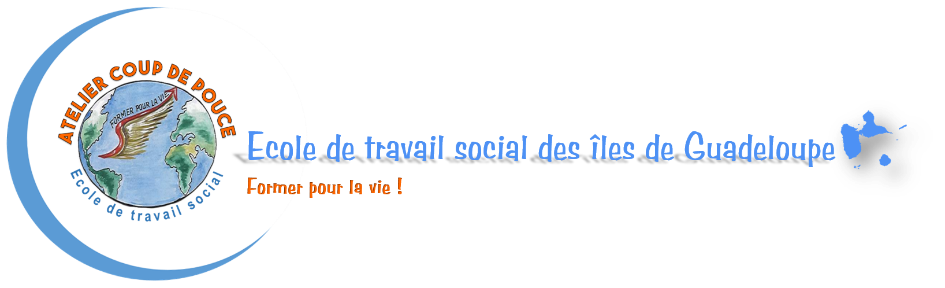 Formulaire de rétractationA l’attention de Atelier Coup de Pouce Je vous notifie par la présente, ma  rétractation du Contrat portant sur la prestation de services formation : Commandée le Nom et prénom de l’Acheteur Particulier : Adresse de l’Acheteur Particulier : Date :Signature